§2173.  Municipal jurisdiction over regional association disposal facilitiesA municipality may adopt a local ordinance authorizing the municipal officers to issue a local permit containing the same findings, conclusions and conditions contained in the license issued by the department for a solid waste disposal facility located within the municipality's jurisdiction.  The municipal officers may also attach to the permit additional conditions for the operation of the solid waste disposal facility on any issues not specifically addressed in any condition of the department's license.  These conditions may not unreasonably restrict the operation of the facility and must be attached to the local permit by the municipal officers within 90 days of issuance of the department's license or within 30 days of a final decision by the department to relicense the facility.  [PL 1993, c. 310, Pt. B, §7 (AMD).]An enforcement action brought by the municipality to enforce local permit conditions does not preclude the State from bringing an action to enforce the conditions of any license issued by the State or any other provision of law.  In addition, the State has a right to intervene in any enforcement action brought by a municipality under this section.  A municipality that has adopted local permit conditions described in this section shall employ an inspector certified under section 2174 to enforce permit conditions.  [PL 2011, c. 655, Pt. GG, §54 (AMD); PL 2011, c. 655, Pt. GG, §70 (AFF).]SECTION HISTORYPL 1989, c. 585, §A7 (NEW). PL 1993, c. 310, §B7 (AMD). PL 1995, c. 656, §A53 (AMD). PL 2011, c. 655, Pt. GG, §54 (AMD). PL 2011, c. 655, Pt. GG, §70 (AFF). The State of Maine claims a copyright in its codified statutes. If you intend to republish this material, we require that you include the following disclaimer in your publication:All copyrights and other rights to statutory text are reserved by the State of Maine. The text included in this publication reflects changes made through the First Regular and First Special Session of the 131st Maine Legislature and is current through November 1, 2023
                    . The text is subject to change without notice. It is a version that has not been officially certified by the Secretary of State. Refer to the Maine Revised Statutes Annotated and supplements for certified text.
                The Office of the Revisor of Statutes also requests that you send us one copy of any statutory publication you may produce. Our goal is not to restrict publishing activity, but to keep track of who is publishing what, to identify any needless duplication and to preserve the State's copyright rights.PLEASE NOTE: The Revisor's Office cannot perform research for or provide legal advice or interpretation of Maine law to the public. If you need legal assistance, please contact a qualified attorney.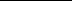 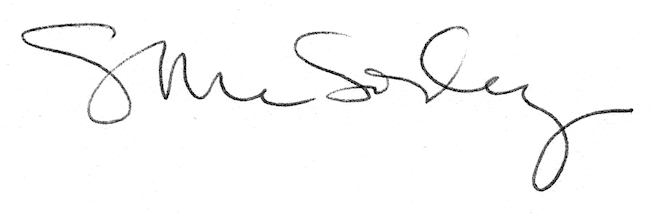 